Colle les mots en script et majuscule à l’aide du lexique et de l’alphabet .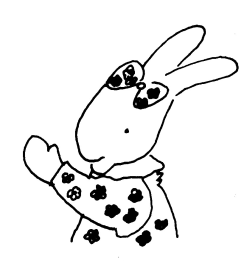 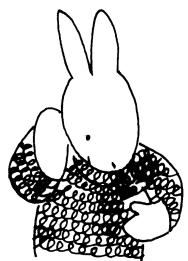 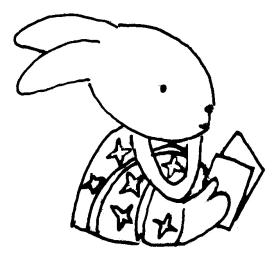 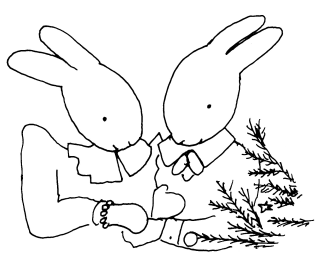 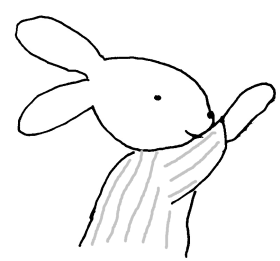 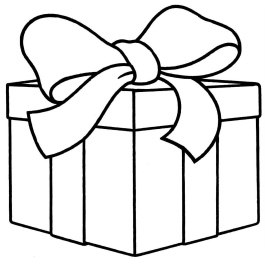 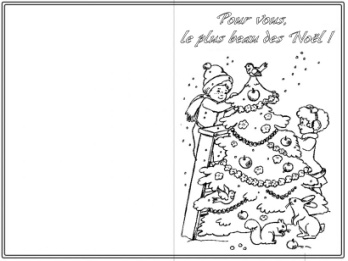 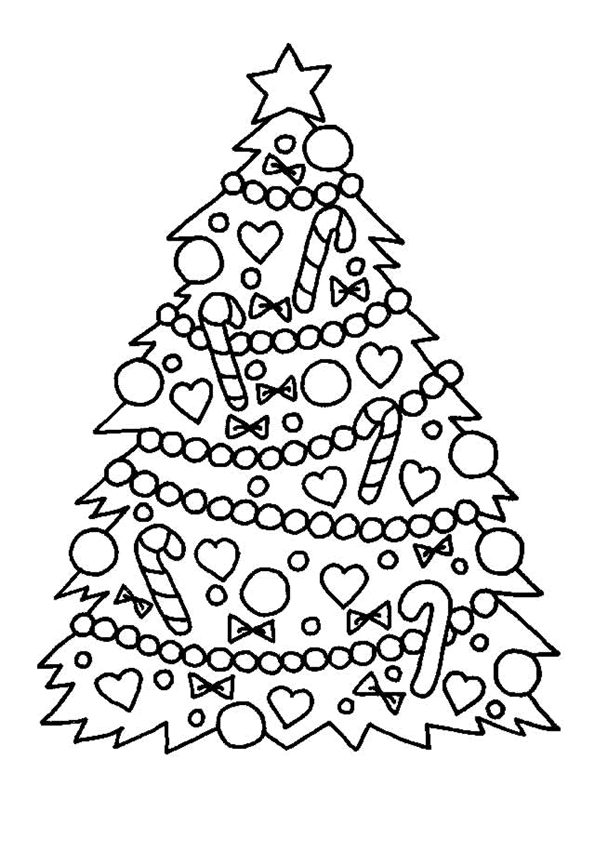 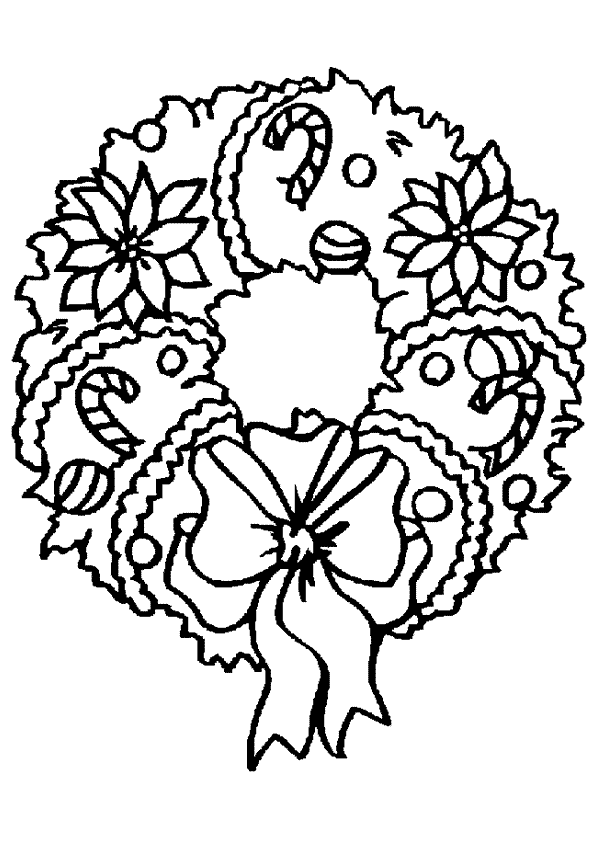 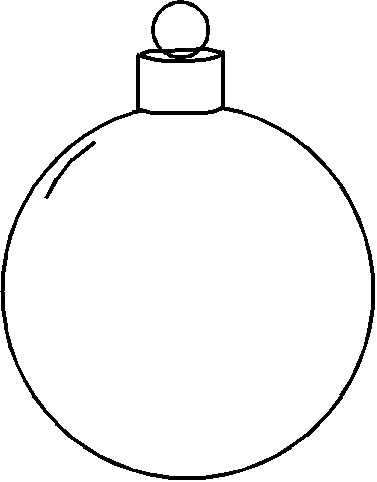 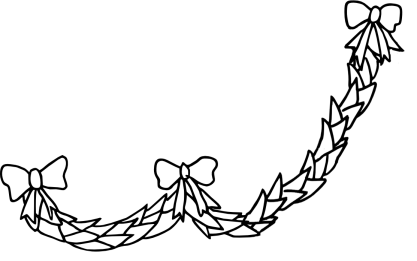 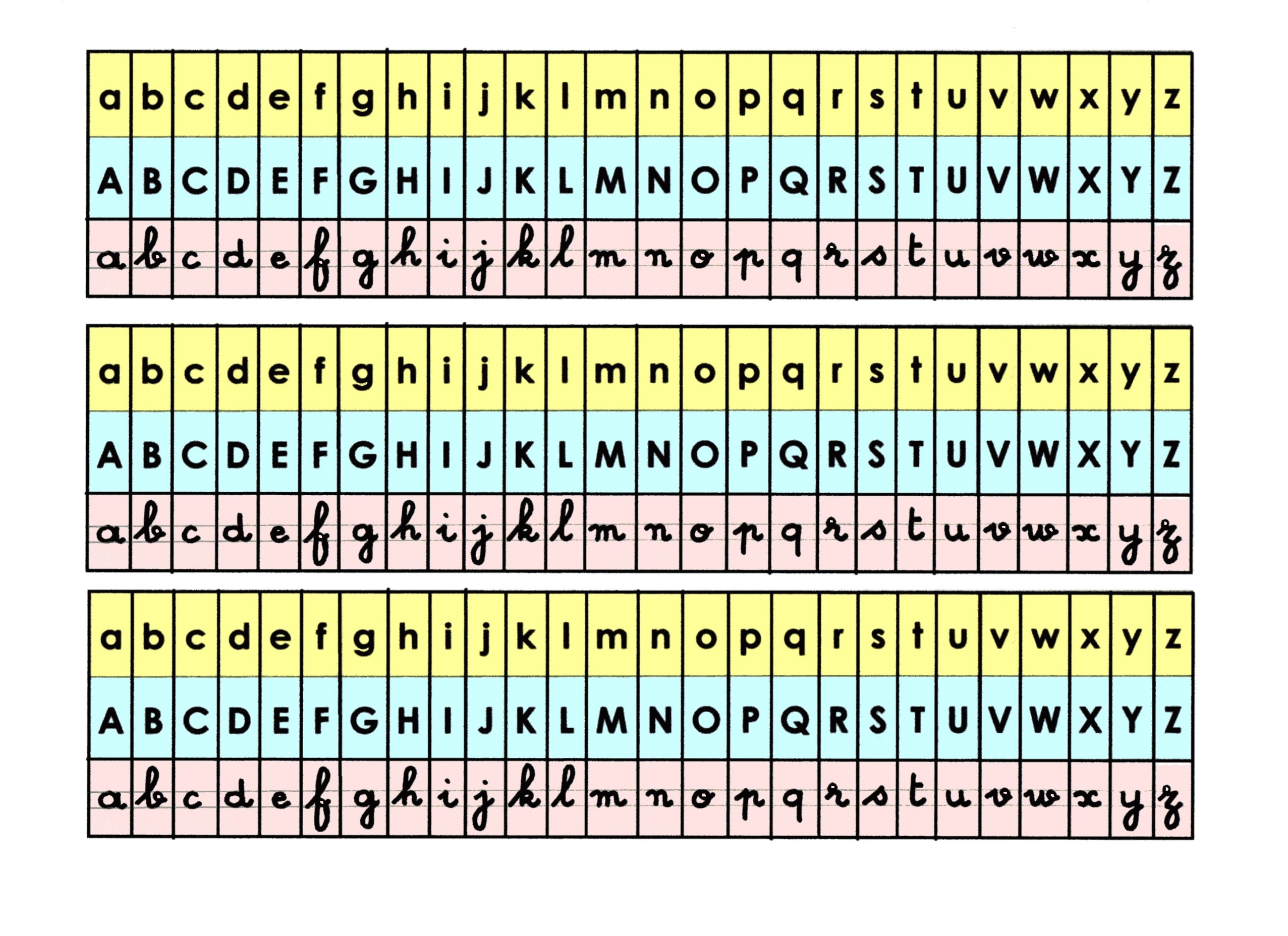 